MEETING MINUTESBoard Members Present: Corey Shaffer (Verizon), Francis Alueta (HT), Stephen Courtney (C&C of Honolulu), Matthew Kurihara (HPD), Rebecca Lieberman (Charter), Liz Gregg (ATT), Todd Omura (CIO Designee), Reed Mahuna (HIPD), Ji Sook Kim (Consumer Advocate Designee), Reed Mahuna (HIPD)Board Members Not Present: Nani Blake (T-Mobile), Elliott K. Ke (KPD), Gregg Okamoto (MPD), Keola Tom (MPD)Staff: Royce Murakami (E911)Guests: Diana Chun (EMS), Ruth Cruz (Intrado), Stacy Domingo (HIFD), Edward Fujioka (EMS), Robert Fujitake (HIPD), Shawn Kuratani (HFD), Glenn Kobashigawa (HT), Buck Giles (OS), Lorrin Okumura (EMS), Gary Pulford (Mission Critical), Davlynn Racadio (MPD), Darren Rose (KPD), Jeff Reeve (ATT), Calvin Sung (HPD), Tony Velasco (DIT), Kenison Tejada (FirstNet)Call to Order, Public NoticeThe meeting was called to order by the Board Chair. Public notice was given.Public Testimony Will Be Taken on All Agenda Items as Those Items Occur During the MeetingRoll Call, QuorumA roll call was taken, quorum was present for the Board.Review and Approval of April’s Meeting MinutesBoard Chair requested a motion to approve April’s Meeting Minutes. Rebecca Lieberman motioned to approve April’s Meeting Minutes. Liz Gregg seconded the motion. A voice vote was taken, motion was unanimously approved.Committee Updates by Committee ChairsCommunications Committee – Davlynn RacadioStatewide 9-1-1 Outage (April 18, 2024)9-1-1 Telecommunicator’s WeekSeeking Volunteers for Communications CommitteeDavlynn Racadio stated no further updates.Technical Committee – Shawn KurataniHECO Public Safety Power Shutoff InitiativeShawn Kuratani stated no further updates.Advisory Committee – Rebecca LiebermanUpdates on Legislative SessionRebecca Lieberman stated no further updates.Finance Committee – Edward FujiokaReview of Monthly Y-T-D (Year to Date) Cash FlowEdward Fujioka stated no further updates.Public Service Answering Point Status Updates on Recruitment and other Personnel IssuesKauai Police Department – Ariel RamosUpdate on Recruitment Process/Strategies and Personnel TrainingDarren Rose on behalf of Ariel Ramos stated no further updates.Update on Personnel Issues and VacanciesDarren Rose on behalf of Ariel Ramos stated no further updates.Oahu Police Department – Matthew KuriharaUpdate on Recruitment Process/Strategies and Personnel TrainingCalvin Sung stated no further updates.Update on Personnel Issues and VacanciesCalvin Sung stated no further updates.Oahu Fire Department – Shawn KurataniUpdate on Recruitment Process/Strategies and Personnel TrainingShawn Kuratani stated no further updates.Update on Personnel Issues and VacanciesShawn Kuratani stated no further updates.Oahu Emergency Medical Services – Lorrin Okumura, Diana Chun, Frannie ChungUpdate on Recruitment Process/Strategies and Personnel TrainingLorrin Okumura stated no further updates.Update on Personnel Issues and VacanciesLorrin Okumura stated no further updates.Maui Police Department – Davlynn RacadioUpdate on Recruitment Process/Strategies and Personnel TrainingDavlynn Racadio stated no further updates.Update on Personnel Issues and VacanciesDavlynn Racadio stated no further updates.Molokai Police Department – Davlynn RacadioUpdate on Recruitment Process/Strategies and Personnel TrainingDavlynn Racadio stated no further updates.Update on Personnel Issues and VacanciesDavlynn Racadio stated no further updates.Hawaii Police Department – Robert FujitakeUpdate on Recruitment Process/Strategies and Personnel TrainingRobert Fujitake stated no further updates.Update on Personnel Issues and VacanciesRobert Fujitake stated no further updates.Hawaii Fire Department – Stacy DomingoUpdate on Recruitment Process/Strategies and Personnel TrainingStacy Domingo stated no further updates.Update on Personnel Issues and VacanciesStacy Domingo stated no further updates.Executive Director’s ReportProcurement of New AuditorPlease see Joint Committee Meeting Minutes.Executive Director Out of OfficeMay 15-20, 2024Executive Director stated that he will be out of office from May 15-20, 2024.Items for Discussion, Consideration, and ActionHawaii Fire Department Requesting to Transfer $4,500 Allotted for Motorola Conference to NENA Conference.Executive Director stated that there is no request for funding and item was only added to the agenda to keep record of Hawaii Fire Department’s request. Board Chair responded stating there are no issues with this change.Additional Items Proposed by Meeting Attendees.AnnouncementsFuture Virtual Meeting Dates/Times (9:00AM-12:00PM)Thursday, June 13, 2024 (Combined Meeting)Future Conference Dates (3 Months of Advanced Approval Required)NENA (National Emergency Number Association) Conference June 28 – July 3, 2024, Kissimmee, FloridaAPCO (Association of Public-Safety Communications Officials) Conference August 4-7, 2024, Orlando FloridaAdditional Announcements from Meeting AttendeesOpen Forum: Public comment on issues not on the Board Meeting AgendaThere was no public comment on issues not on the agenda.AdjournmentReed Mahuna motioned to adjourn the meeting. Rebecca Lieberman seconded the motion. A voice vote was taken, and the adjournment was unanimously approved. The meeting was adjourned.JOSH GREEN, M.D.GOVERNORKe Kiaʻāina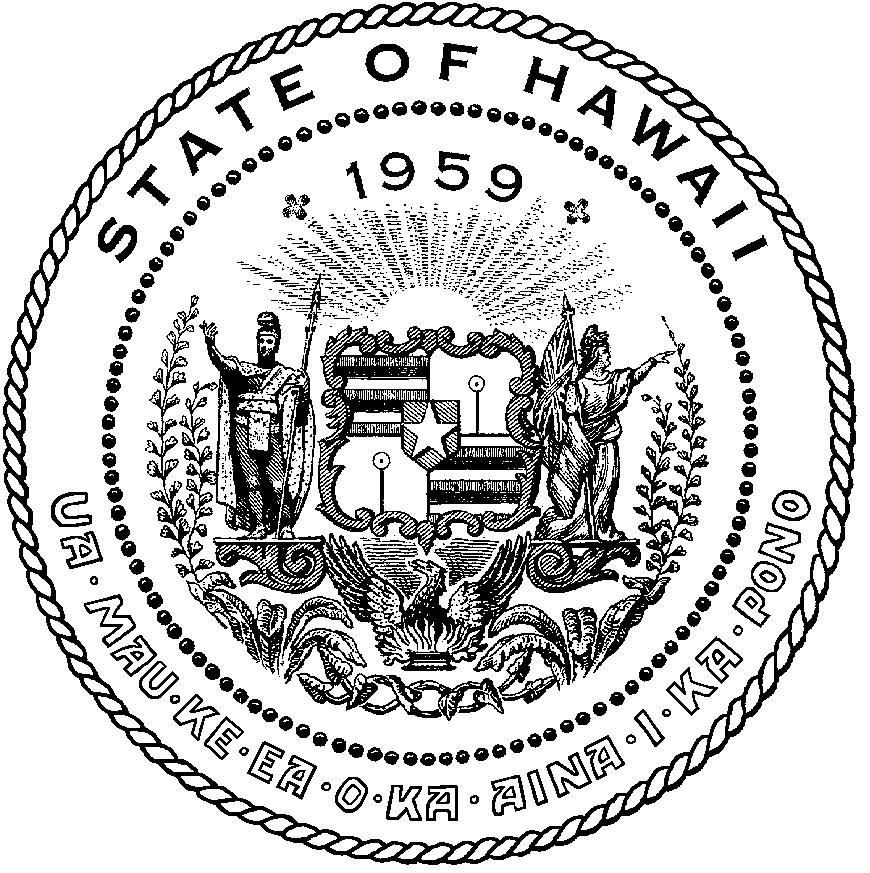 KEITH A. REGANCOMPTROLLERKa Luna Hoʻomalu Hana LaulāMEOH-LENG SILLIMANDEPUTY COMPTROLLERKa Hope Luna Hoʻomalu Hana LaulāSTATE OF HAWAIʻI | KA Mokuʻāina o HawaiʻiDEPARTMENT OF ACCOUNTING AND GENERAL SERVICES | KA ʻOihana LOIHELU A LAWELAWE LaulāP.O. BOX 119, HONOLULU, HAWAII 96810-0119Enhanced 911 Board MeetingThursday, May 9, 20249:00 am – 12:00 pm